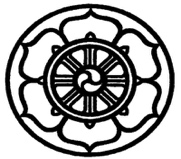 KÖLN ZOOM ZEN MIT ALMA POTTER JDPSN.     4.JULI 20209:00EINLEITUNG.  VORLESUNG.  ERKLÄRUNG: BREAK-OUT SESSION FÜR KONG-AN.9:30ZEN---SITZENKONG-AN INTERVIEW STARTBREAK-OUT SESSION BIS ENDE.10:00MEDITATION IM GEHEN… ODER TEE TRINKEN ODER PAUSE UND BEINE STRECKEN.10:10ZEN---SITZEN10:40MEDITATION IM GEHEN… ODER TEE TRINKEN ODER PAUSE UND BEINE STRECKEN.11:10ZEN---SITZEN11:40MEDITATION IM GEHEN… ODER TEE TRINKEN ODER PAUSE UND BEINE STRECKEN.11:50ZEN-- SITZEN12:20HERZ SUTRA DEUTSCH4 GROSSE GELÖBNISSE12:3513:35GESPRACHS RUNDE:THEMA:  FREIHEITENDE